Uitnodiging ALV 2023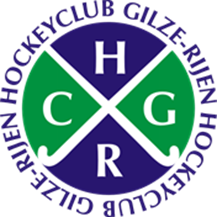 Hierbij nodigt het bestuur van Hockeyclub Gilze-Rijen jou uit tot het bijwonen van de Algemene Leden Vergadering. Datum: dinsdag 11 juli 2023Plaats: Clubhuis, Sportparkweg 9 te RijenWie: Alle seniorleden en ouders van juniorledenAanvang: 20:00AgendaOpeningMededelingen:Toevoeging Casper Tofield aan het bestuur (AB)Aftreden Rob Wijngaard als algemeen bestuurderNotulen ALV 2021Ingekomen stukken Bestuursoverdracht:Aftredend niet herkiesbaar: Annemijn BultenDe volgende kandidaat wordt door het bestuur voorgedragen:Evy GerritsKandidaten voor de functie van secretaris kunnen zich 24 uur voor aanvang van de ALV melden bij de huidige secretaris. Kandidaten dienen ten minste 5 handtekeningen van stemgerechtigde leden te overleggen.JaaroverzichtTCFinancieel jaarverslagBegroting en vaststelling contributie RondvraagAfsluiting Wij hopen jullie allemaal te begroeten tijdens deze avond.Het bestuur van HCGR,Freek van BaardwijkRon MatthijssenAnnemijn BultenRob WijngaardLinde GrootswagersHarold SchuurmanTom van HoornCasper Tofield 